PENGAJIAN AKBAR DAN BAKTI SOSIAL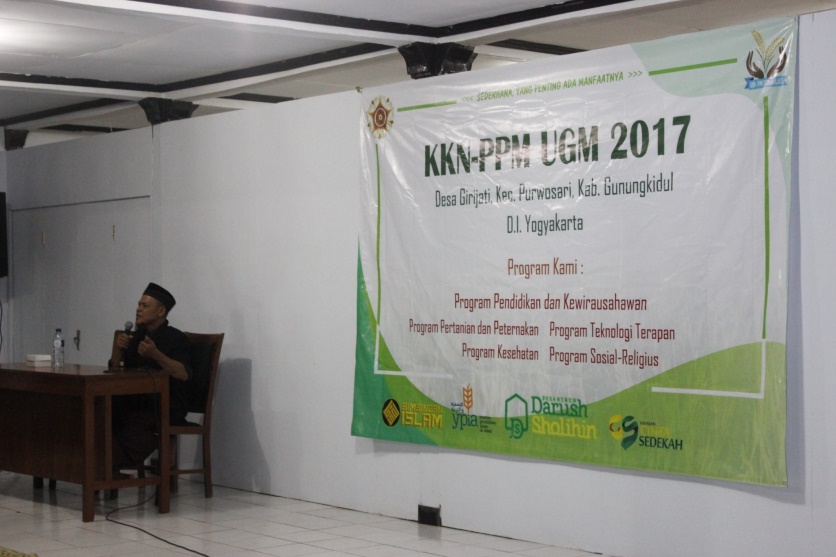 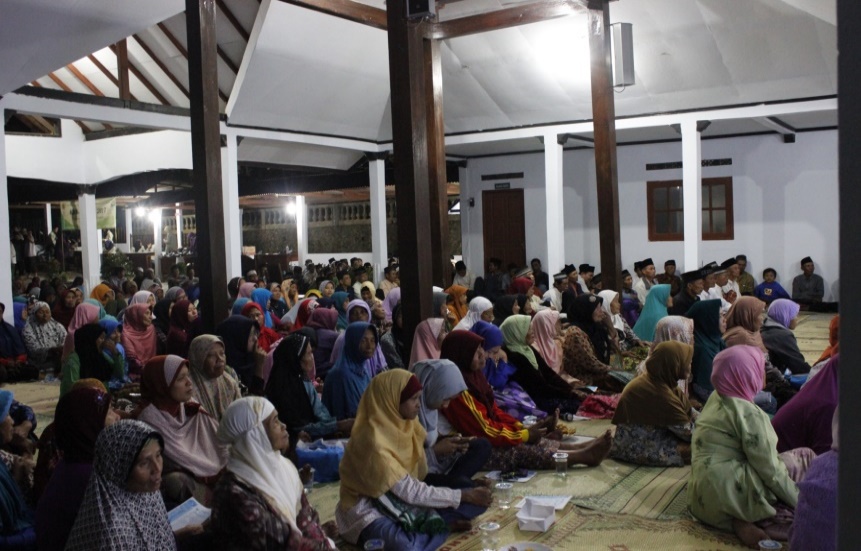 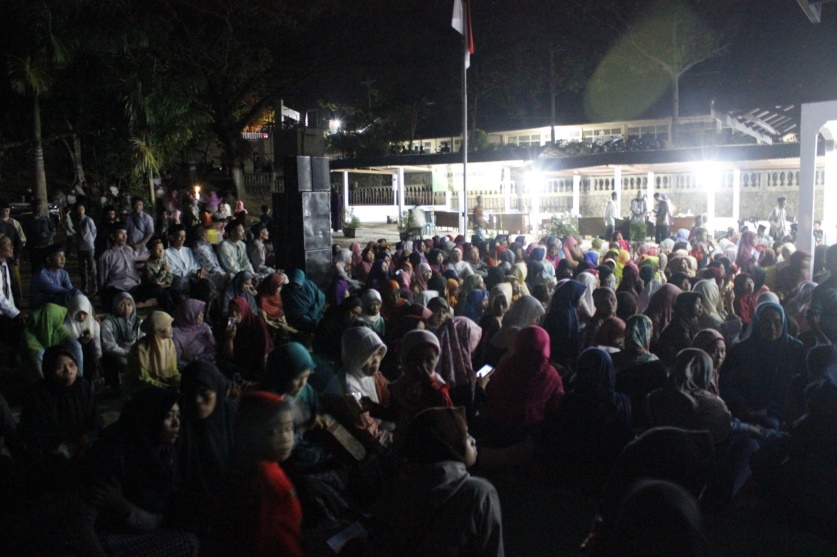 PEMBINAAN TPA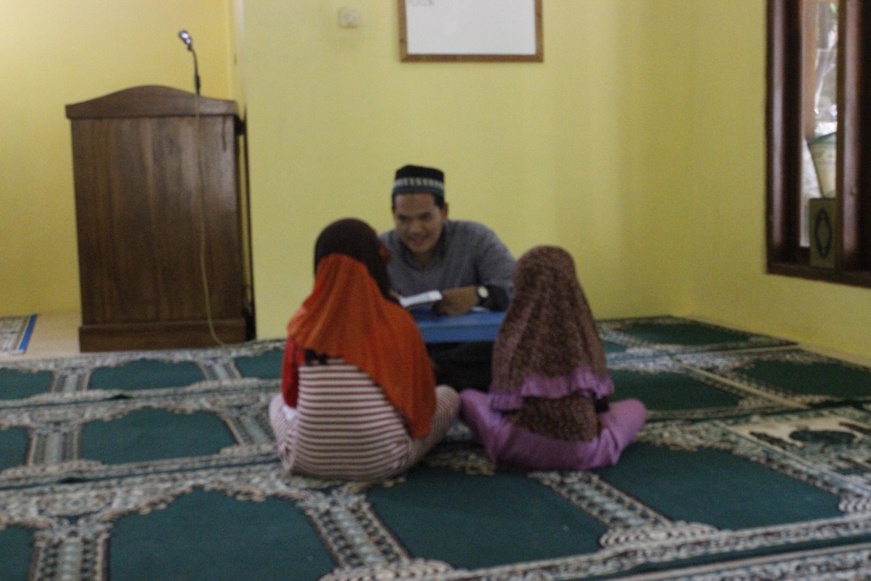 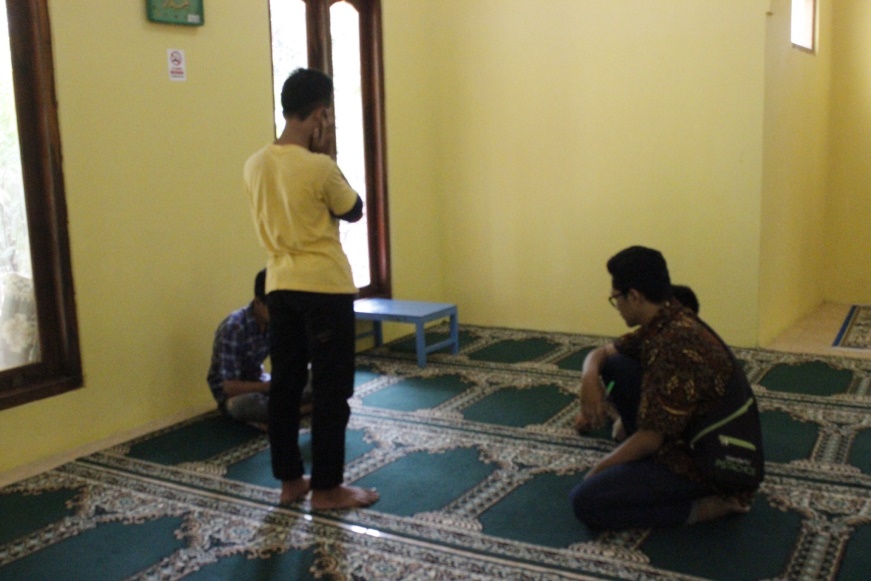 Pelatihan Pengajar TPA dan Motivasi Belajar AL-Quran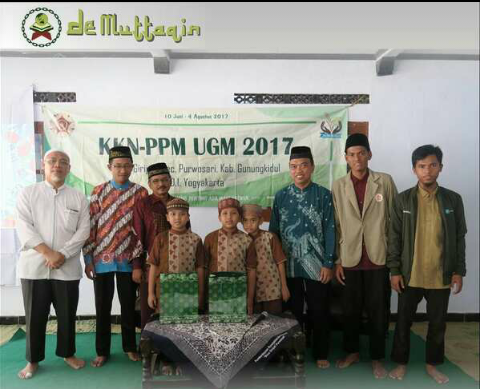 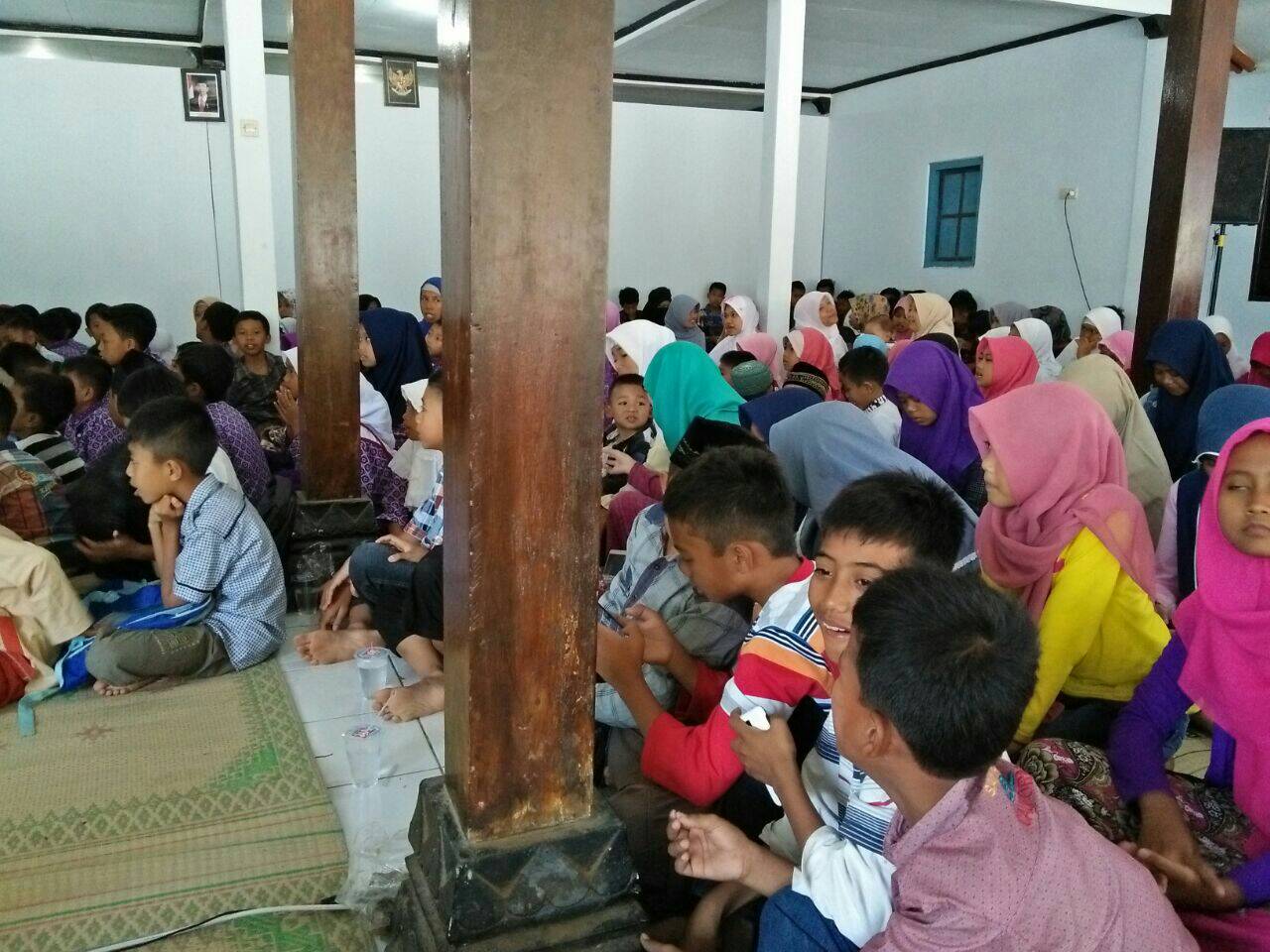 Penyedian inventaris fasilitas belajar.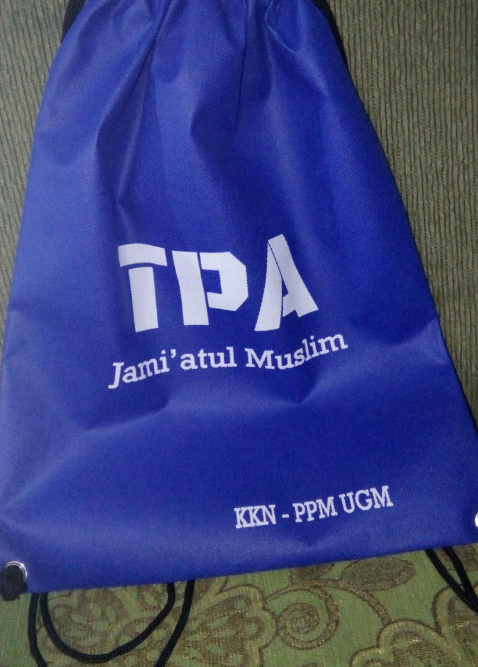 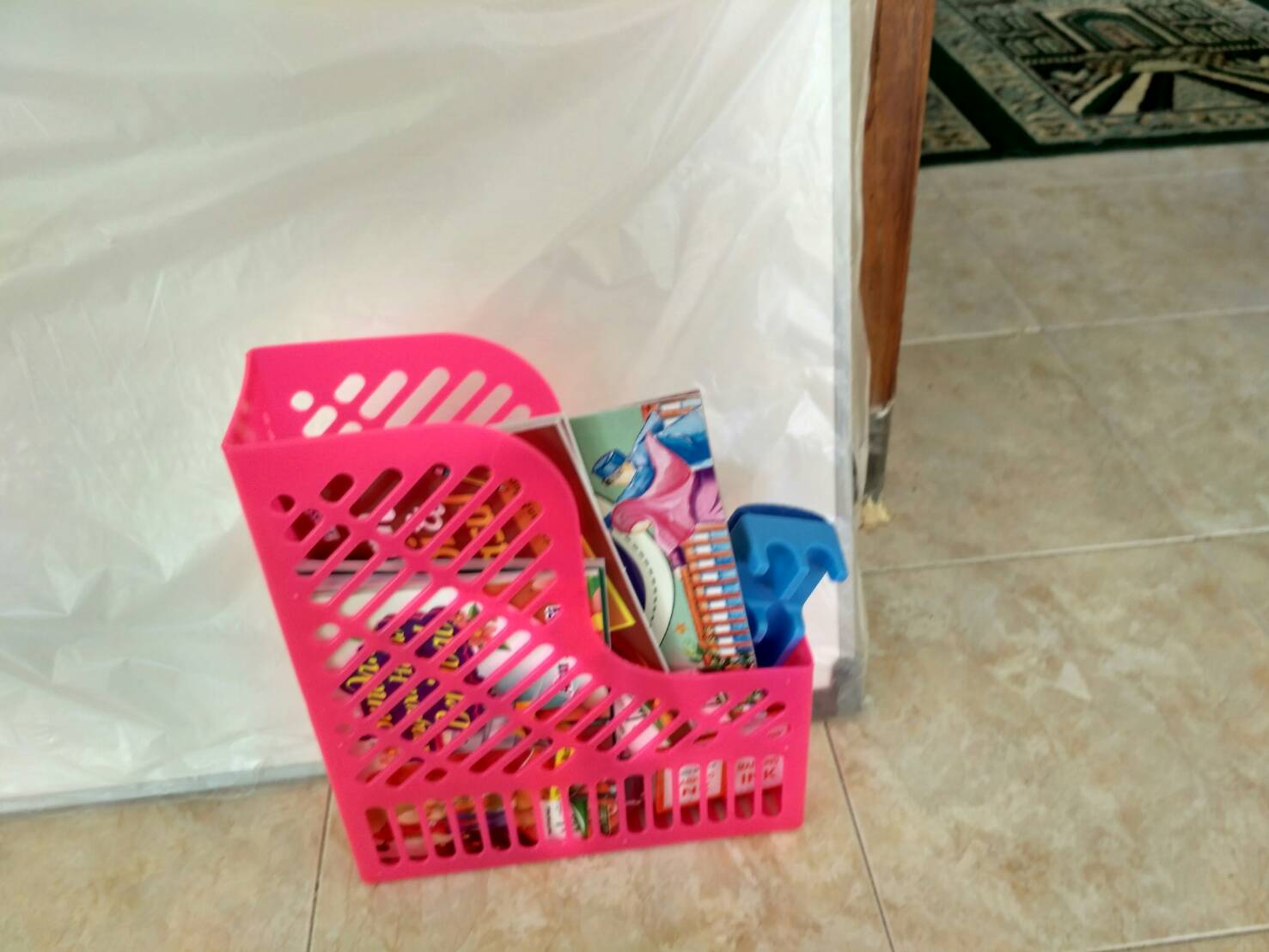 Lampiran 1. Laporan KeuanganLapiran 2. Nota-Nota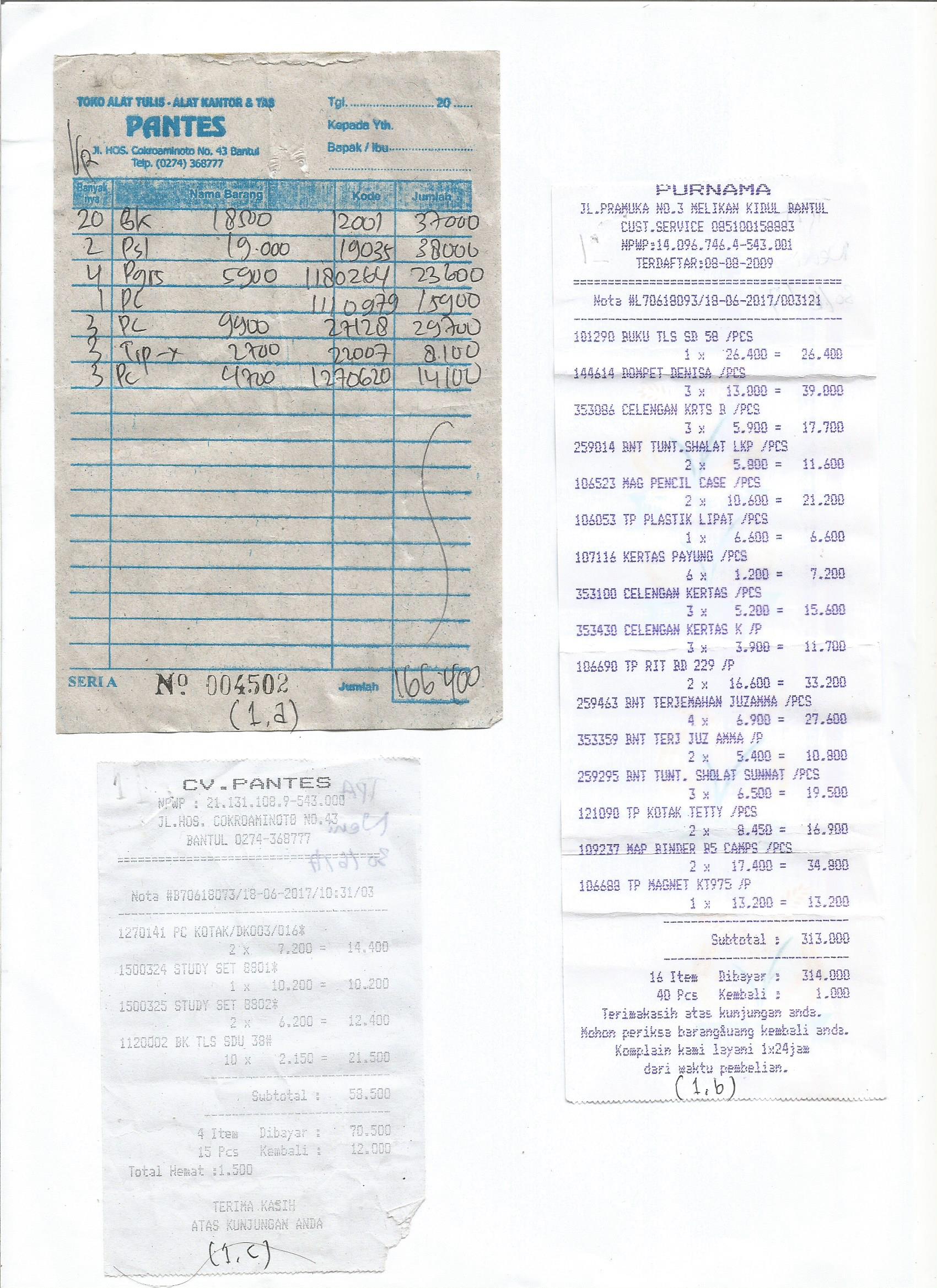 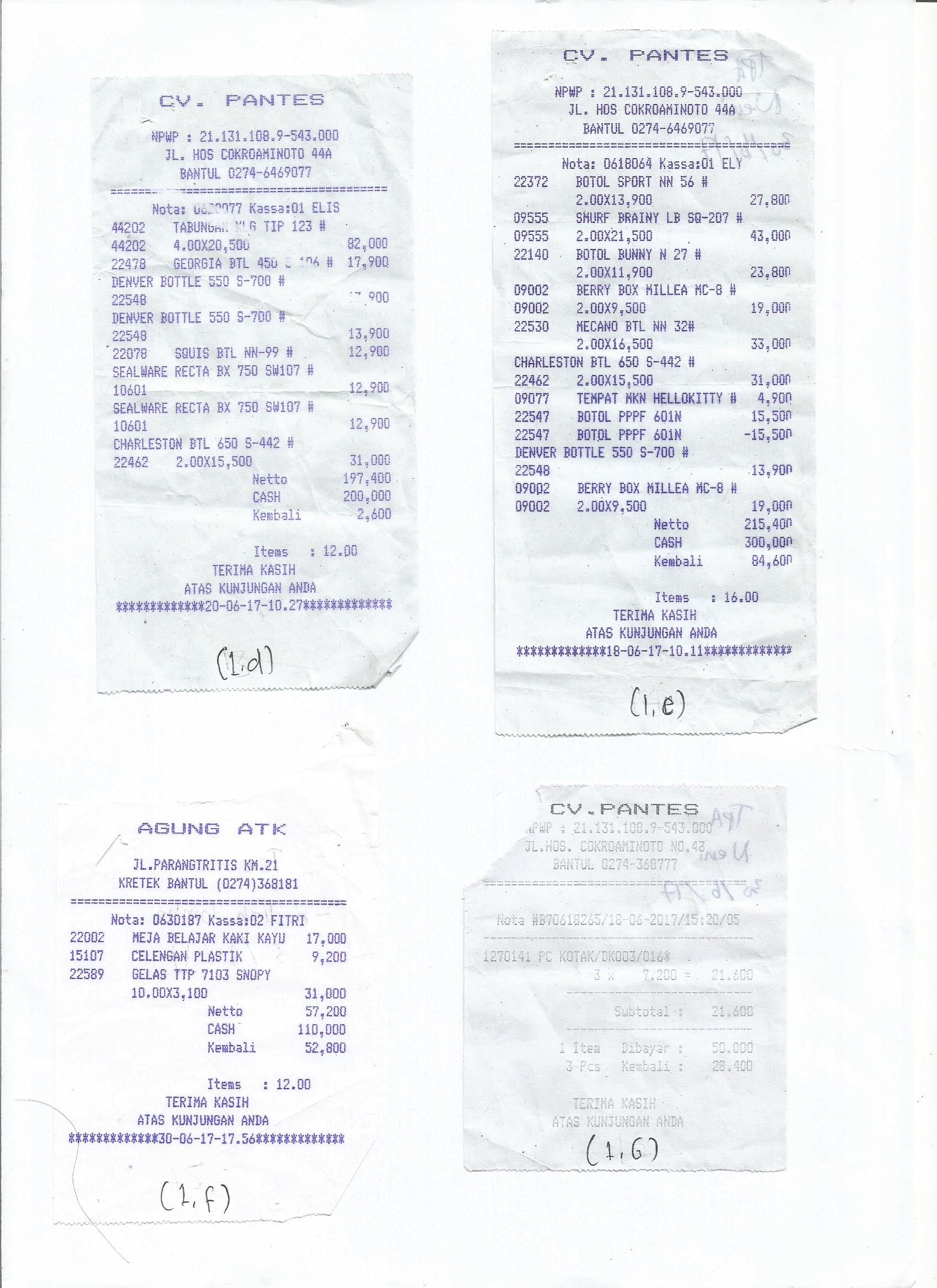 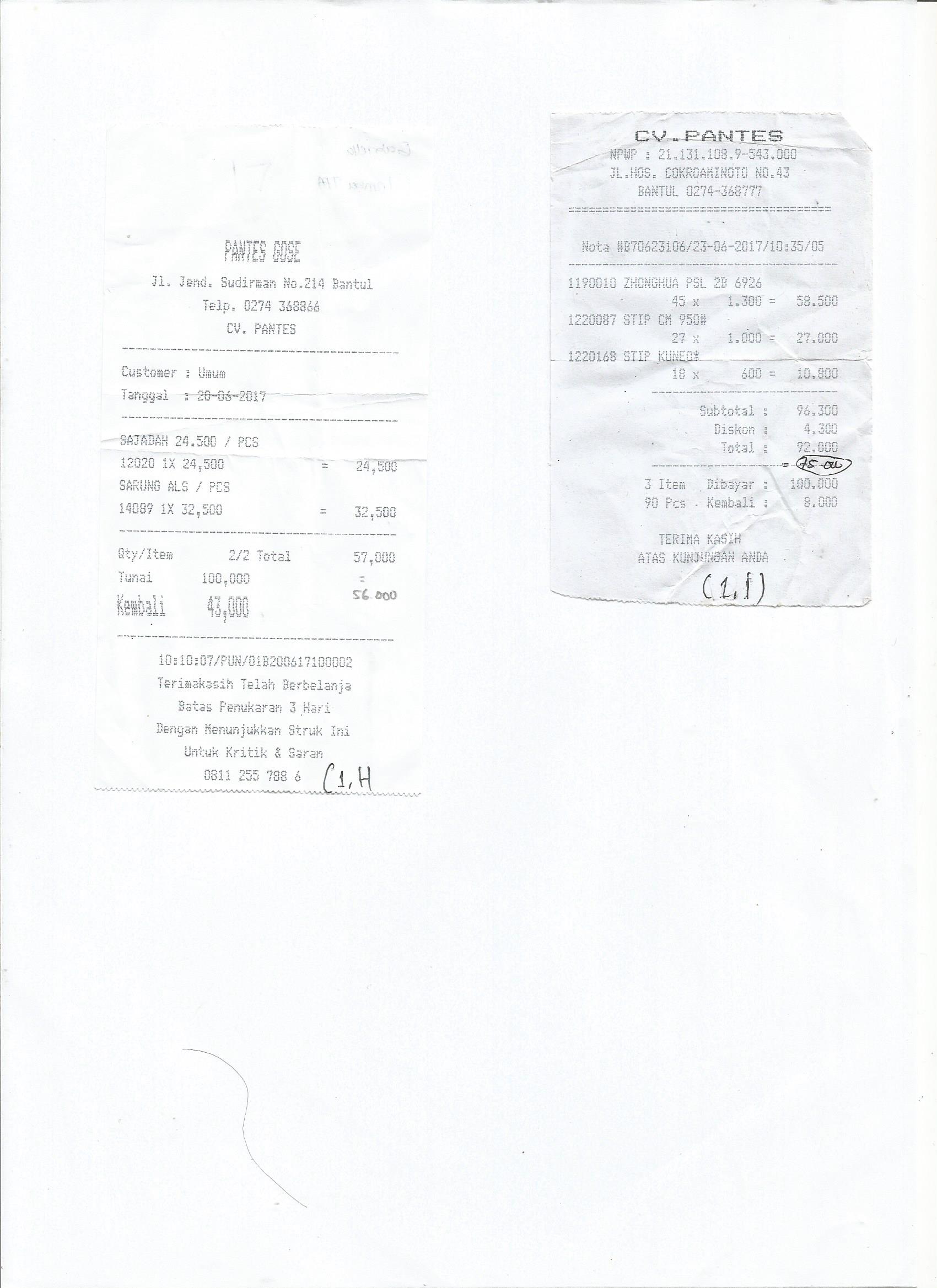 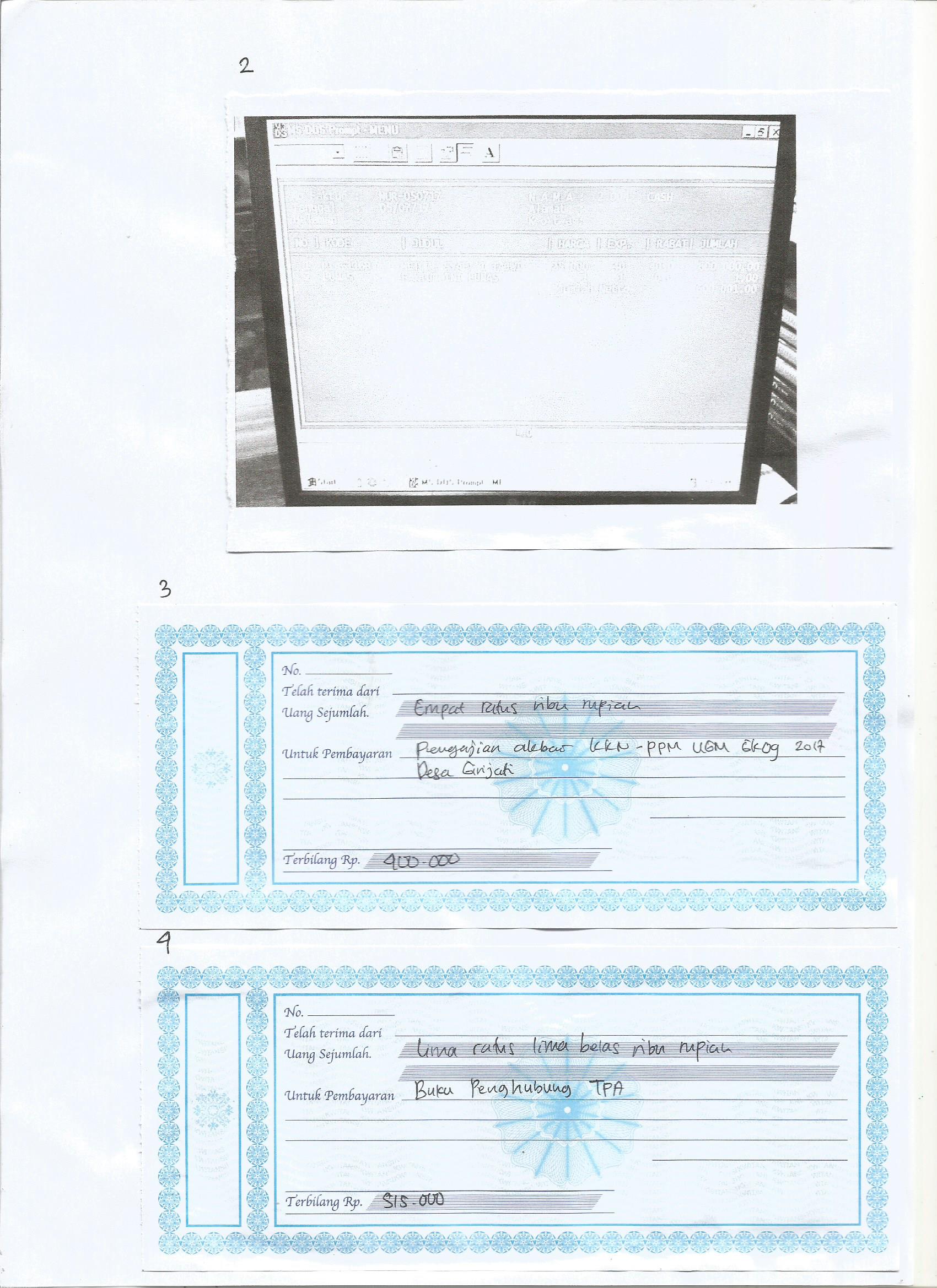 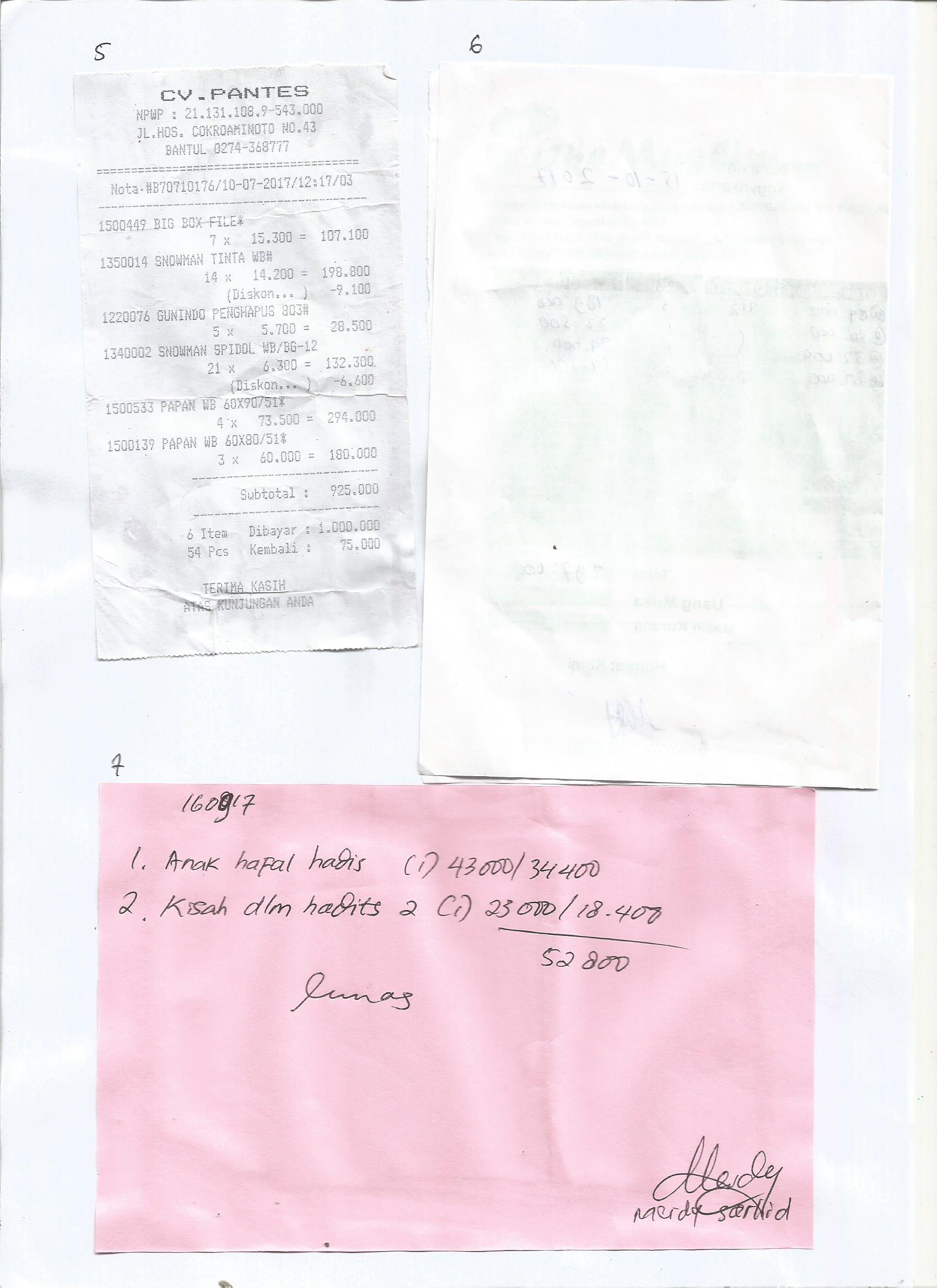 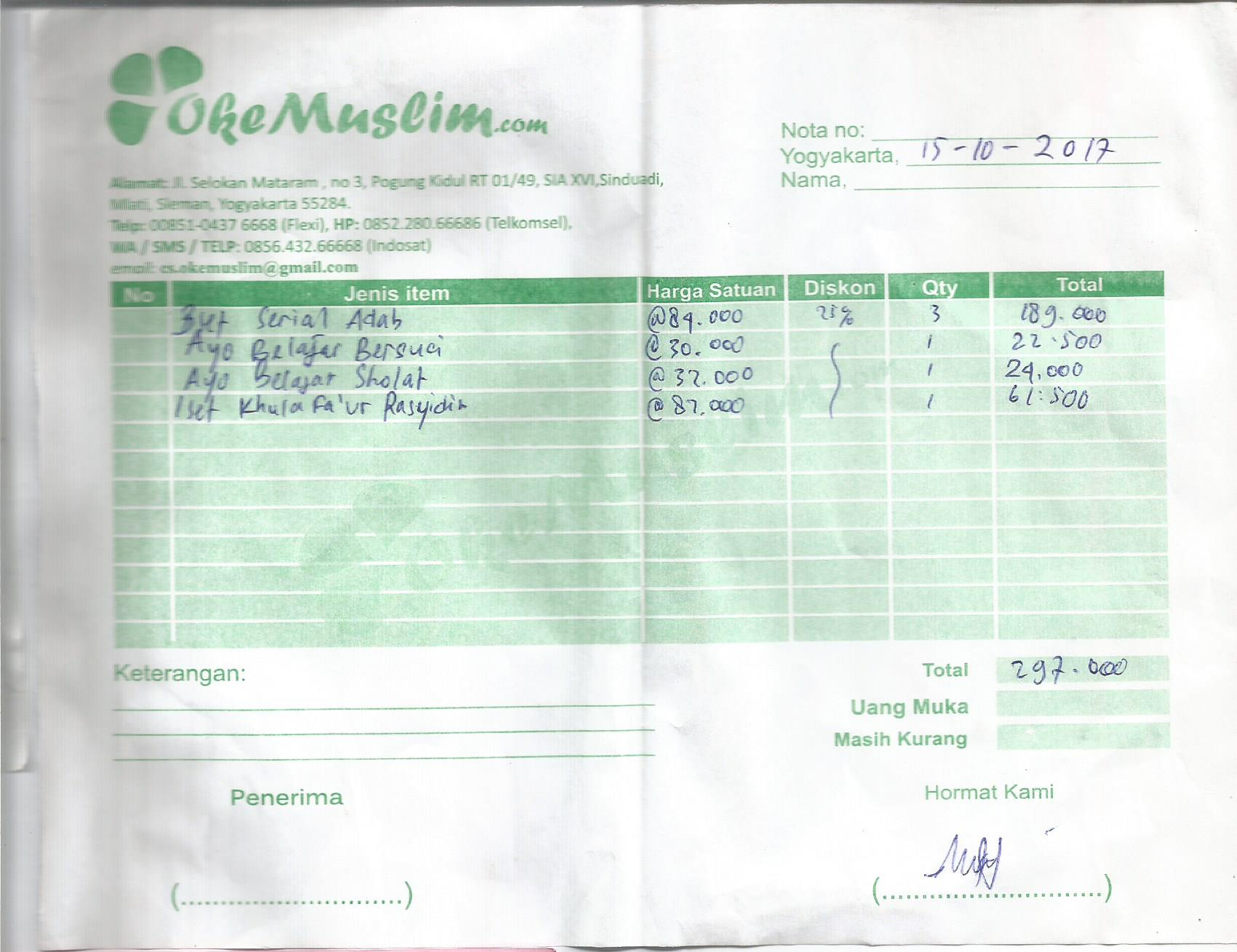 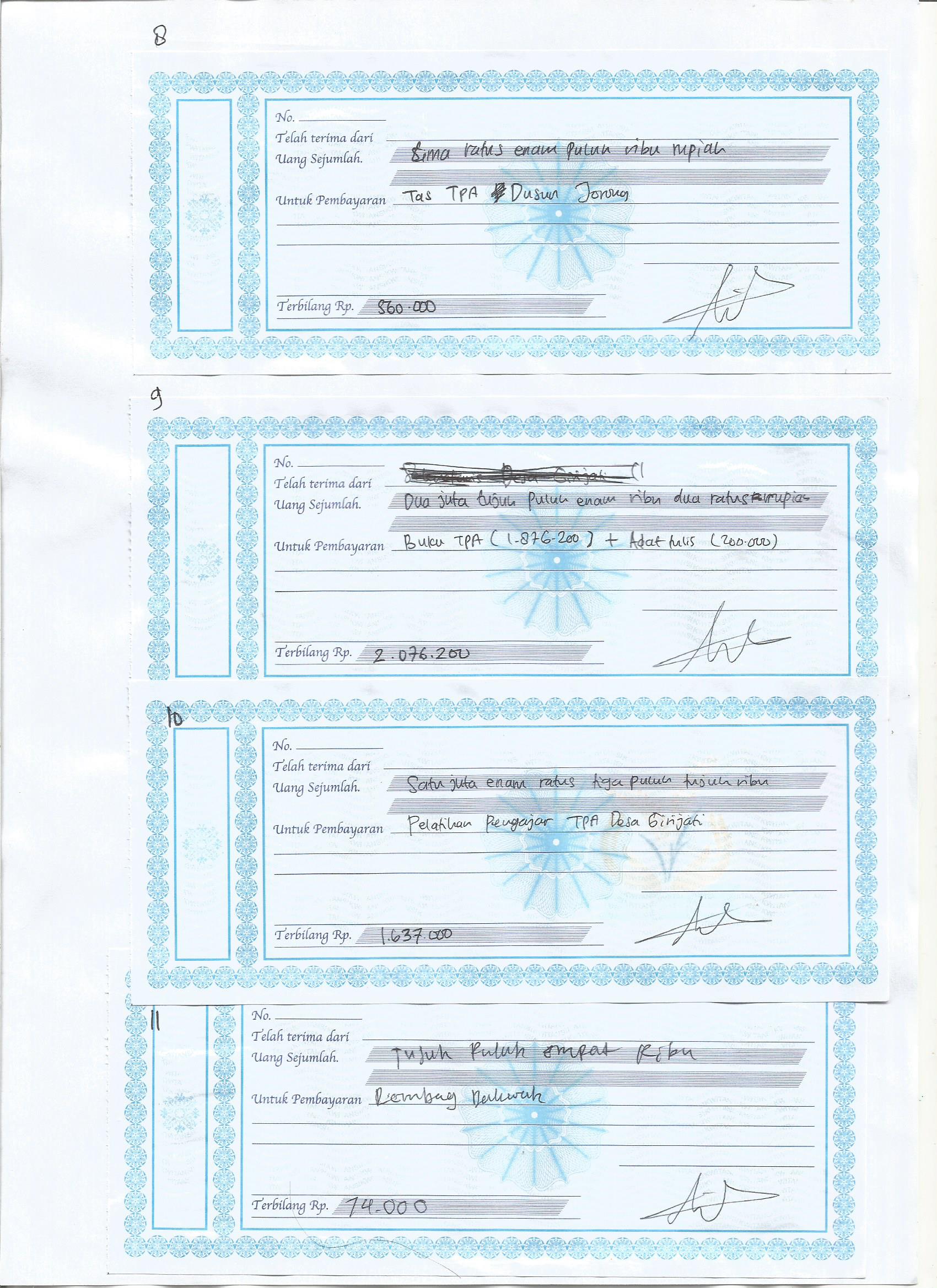 NoKeterangan Jumlah 1Lomba TPA Rp1.163.000 2Buku Tadjwid600.0003Pengajian Akbar400.0004Buku Prestasi515.0005inventaris Fasilitas Belajar925.0006Buku TPA Termin 2297.0007Buku TPA Termin 352.8008Tas TPA Dusun Jorong560.0009Buku TPA dan Alat Tulis TPA2.076.00010Pelatihan Pengajar TPA1.637.00011Dana Lembaga Dakwah74.000TotalTotal8.300.000